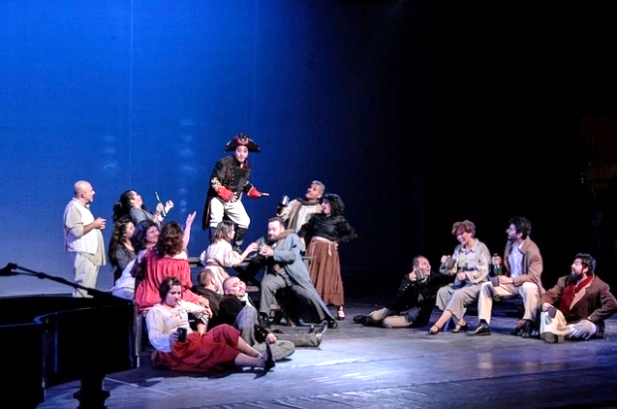 Démarche de CRÉATION en Art dramatique       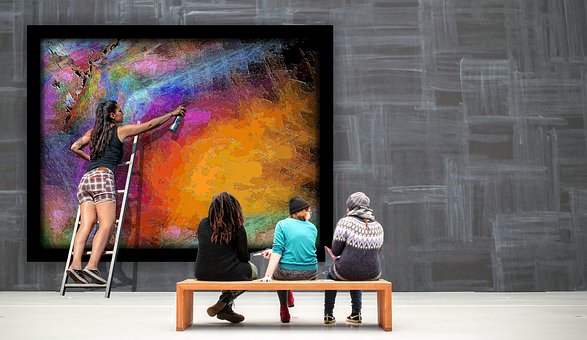 Inspiration  J’émets des idées en lien avec la proposition de création.Je m’ouvre aux idées des autres et aux nouvelles propositions.Je commence à faire des choix.ÉlaborationJ’explore les idées retenues (essais, erreurs).  Je choisis les éléments pertinents et je les approfondis. Je vérifie si ma création répond aux critères.J’ajuste ma réalisation et je finalise ma création.           DistanciationJe maintiens mes choix artistiques.  Je présente ma création.